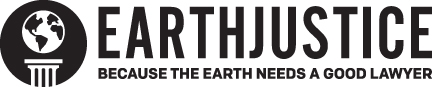 ASSOCIATE ATTORNEY NORTHWEST REGIONAL OFFICE The Northwest Office of Earthjustice is seeking applicants for an associate attorney to begin work in the Fall of 2014 or sooner.Earthjustice is the premier nonprofit environmental law firm.  We take on the biggest, most precedent-setting cases across the country.  We wield the power of law and the strength of partnership to protect people’s health; to preserve magnificent places and wildlife; to advance clean energy; and to combat climate change.  We partner with thousands of groups, supporters and individuals to engage the critical environmental issues of our time, and bring about positive change.  We are here because the earth needs a good lawyer.Founded in 1971, Earthjustice has a distinguished track record of achieving significant, lasting environmental protections.  We achieve this by hiring the best and brightest who share a passion for justice and a healthy environment.  Our headquarters are in San Francisco with nine offices across the U.S., including a Northwest Office in Seattle, WA.The Northwest Office opened in 1987 to enable Earthjustice to take a more active role in preserving the unique natural resources and environment of the Pacific Northwest.Since that time, the Northwest office has undertaken campaigns to protect old growth forests,promote salmon recovery, improve water quality, protect Puget Sound and the communities that depend on it, stop coal-fired power plants, protect farmworkers and their families from pesticides, and respond to climate change, among other things.Although the primary focus of the Northwest office is representing environmental and citizens’groups in Washington, Oregon, and Idaho, we often take cases with national and internationalscope.  For example, the Northwest office is involved in cases seeking to stop coal exports toChina and other countries from ports along the entire west coast as part of its effort to addressglobal warming.  We also have led nationwide litigation to protect 58.5 million acres of undeveloped, roadless areas on our National Forests.  We frequently work in close partnership with Native American Tribes and fence-line communities.Our office is located in the heart of downtown Seattle near the federal and state courthouses, thewaterfront, and historic Pioneer Square.  Our goal is to produce the highest quality legal work ina diverse, inclusive, supportive, and collegial environment.  There are currently eight attorneys in the Northwest Office; with the addition of this position, there will be nine. Associate Attorney Responsibilities: The associate attorney program comprises a two-year position with a possible extension for a third year.Associate attorneys work closely with staff attorneys and clients to investigate, develop, and prosecute cases.  Associates participate in the full range of tasks involved in complex litigation, including factual investigation, legal research, discovery, briefing, witness preparation, and oral advocacy.As an associate attorney gains experience, typically her or his case load will include both cases for which he or she has primary responsibility under the supervision of a staff attorney, and cases on which he or she works in a supporting role with staff attorneys.The associate attorney program is designed to help attorneys develop into thoughtful, professional, and effective advocates skilled in the various phases of public interest litigation.  Many associates have gone on to other positions within Earthjustice or with other public interest organizations.Associate Attorney Qualifications:	Applicants for the associate attorney program should:be law school graduates who are admitted to, or willing to apply for admission to, the Washington Bar;have one to two years of litigation or other relevant experience;have strong academic credentials and excellent research, writing and communication skills;have a strong work ethic and sense of initiative, sound yet creative judgment, and an ability to work well in a collegial setting; and,have a demonstrated commitment to public interest work and a passion for the role of Earthjustice and its mission.Starting salary is commensurate with experience and we offer an excellent benefits package.APPLICATIONSInterested applicants should send a cover letter, resume, writing sample (preferably a legal brief ormemorandum that primarily reflects the applicant’s work), law school transcript, and references to eajuswa@earthjustice.org (put “Associate Attorney Search” in the subject line) or to: Associate Attorney Search, Earthjustice, 705 Second Avenue, Suite 203, Seattle, WA 98104-1711.  Please no telephone calls or faxes. Email preferred.Applications will be reviewed on a rolling basis until the position is filled.  We expect to fill the position by Fall, 2014.* * *Earthjustice is driven by a passion for justice, partnership and excellence.  Our core values lead us to seek a broad range of perspectives and backgrounds to achieve our mission and to maintain an inclusive environment where all staff are valued and respected.  As an equal opportunity employer, we are committed to employment practices that ensure that employees and applicants for employment are provided with equal opportunities without regard to race, color, national origin, ancestry, sex, age, religion, physical or mental disability, medical condition, veteran status, marital status, pregnancy, sexual orientation, gender identity, genetic information or any other factor that is not related to the position.